ОБЩЕРОССИЙСКАЯ ОБЩЕСТВЕННАЯ ОРГАНИЗАЦИЯ«ФЕДЕРАЦИЯ БОКСА РОССИИ»ОБЩЕРОССИЙСКАЯ ОБЩЕСТВЕННАЯ ОРГАНИЗАЦИЯ «ФЕДЕРАЦИЯ БОКСА СТУДЕНТОВ РОССИИ»ИРКУТСКАЯ РЕГИОНАЛЬНАЯ ОБЩЕСТВЕННАЯ ОРГАНИЗАЦИЯ «ИРКУТСКАЯ ОБЛАСТНАЯ ФЕДЕРАЦИЯ БОКСА»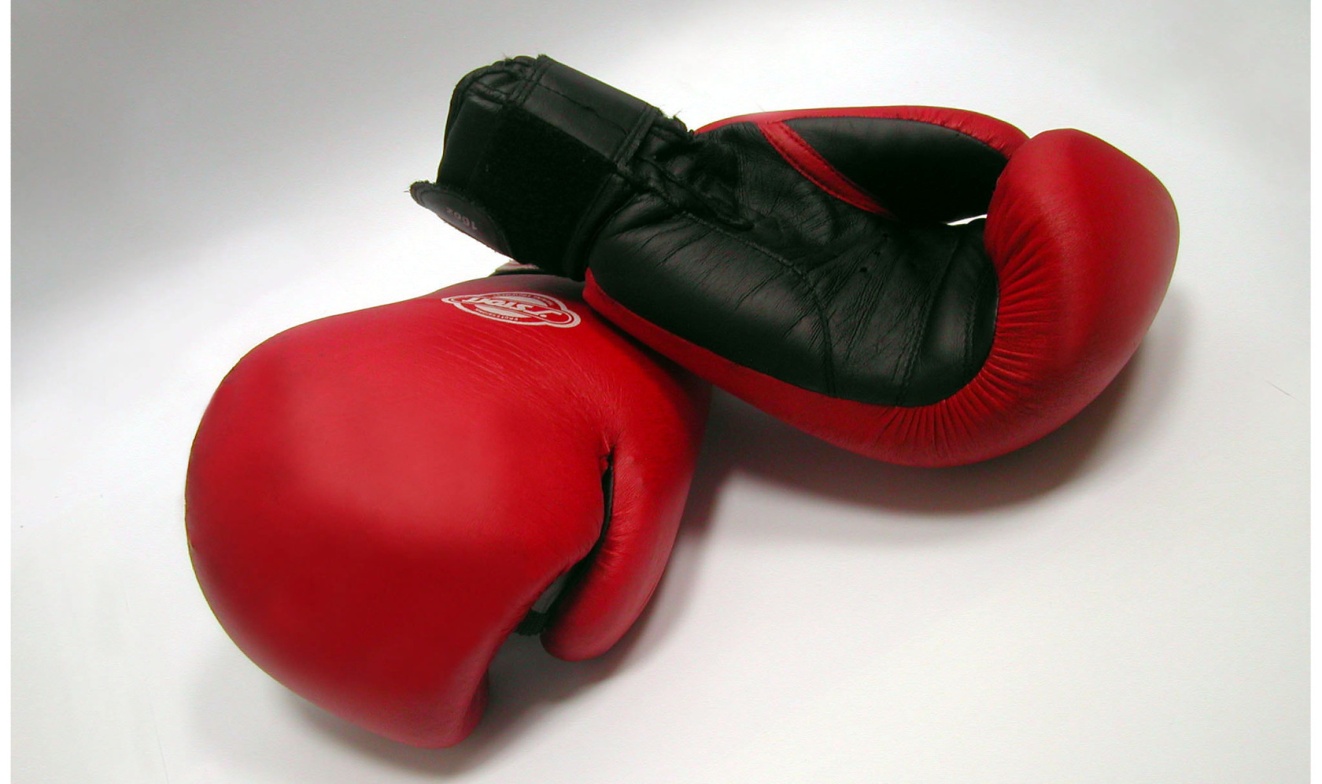 Первенство Российского Студенческого Спортивного Союза по боксу (юноши 16 лет, юниоры 17лет)памяти семикратного Чемпиона РСФСР Мигерова З.Х.ОТЧЕТТЕХНИЧЕСКОГО ДЕЛЕГАТА ФЕДЕРАЦИИ БОКСА РОССИИГ.Иркутск, Иркутская обл.                                                                                                                                                04-10 ноября  2018 г.                         Г.Иркутск, Иркутская обл.                                                                       04-10 ноября  2018 г.                                                                                                                                                                    ОТЧЕТГЛАВНОГО СУДЬИ.	Первенство Российского Студенческого Спортивного Союза по боксу (юноши 16 лет, юниоры 17лет) памяти семикратного Чемпиона РСФСР Мигерова З.Х. проводился с 04-10 ноября  2018  в г.Иркутск, Иркутской обл.                                                                     К соревнованиям допущено 57 спортсменов из 8 республик, краев и областей Российской Федерации.	Турнир посетило 2 тысячи зрителей.Состав  участников по территориям:Количественный состав участников по спортивной квалификацииКоличественный состав участников по годам рожденияГ.Иркутск, Иркутская обл.                                                                       04-10 ноября  2018 г.Количественный состав участников по спортивным организациямЗа время соревнований проведено 48 боев, из них закончились победой:Г.Иркутск, Иркутская обл.                                                                       04-10 ноября  2018 г.ГЛАВНАЯ СУДЕЙСКАЯ КОЛЛЕГИЯРЕФЕРИ И БОКОВЫЕ СУДЬИ:Г.Иркутск, Иркутская обл.                                                                       04-10 ноября  2018 г.Первенство Российского Студенческого Спортивного Союза по боксу (юноши 16 лет, юниоры 17лет) памяти семикратного Чемпиона РСФСР Мигерова З.Х.  проводился на ринге, установленном в соответствии с Правилами соревнований по боксу в  зале единоборств «Витязь»  г.Иркутск, Иркутской области.	Участники, представители команд и судьи размещались в гостиницах города Иркутска. Помещения зала единоборств «Витязь» г.Иркутск соответствовали санитарно-гигиеническим нормам.  Для секретариата был выделен отдельный кабинет, оборудованный необходимой орг. техникой, канц. принадлежностями и бумагой.Для судейской бригады и спортсменов от места проживания до места проведения взвешивания и соревнований был предоставлен автотранспорт.Взвешивание участников соревнований проводилось в зале единоборств «Витязь» г.Иркутск. 	Организационный комитет по подготовке Всероссийских соревнований проделал большую работу: выпущены афиши, программы, вымпелы и другая спортивная атрибутика.	На торжественном открытии соревнований боксеров, зрителей и участников приветствовали Барышников В.В., и.о.заместителя комитета по социальной политике и культуре администрации г.Иркутска и художественные коллективы.	Спортсмены показали отличную технико-тактическую и физическую подготовку.	На закрытии соревнований чемпионы и призеры награждались дипломами и медалями. Вручены призы лучшим боксерам турнира.	Ежедневно супервайзер и главный судья соревнований  проводили с судьями совещания, на которых тщательно анализировались результаты проведенных боев, уточнялась единая трактовка различных ситуаций боя и определения победителей.	Судейская коллегия со своими обязанностями справилась, победители определены правильно.            Во время соревнований был организован и проведен методический семинар для тренеров по теме «Федеральный стандарт спортивной подготовки по виду спорта бокс». Семинар проводил начальник отдела единоборств ФГБУ «Федеральный центр подготовки спортивного резерва», ЗТР Э.И.Абдульманов.             Нокаутов зафиксировано не было. 	 Отчетная документация прилагается.Супервайзер                             		                                                Р.С.Малаевсудья ВК/МК   						                            г. Красноярск Главный судья                            		                                    Э.И.Абдульмановсудья ВК/МК   						                             г.МоскваГлавный секретарь соревнований					 Н.М.Пономаревасудья ВК	  г.ЧитаГ.Иркутск, Иркутская обл.                                                                       04-10 ноября  2018 г.ПОБЕДИТЕЛИ и ПРИЗЕРЫВесовая категория  49  кг.Весовая категория  52  кг.Весовая категория  56  кг.Весовая категория 60  кг.Весовая категория  64  кг.Весовая категория 69   кг.Весовая категория  75  кг.Весовая категория  81  кг.Весовая категория +91   кг.Супервайзер                             		                                                Р.С.Малаевсудья ВК/МК   						                            г. Красноярск Главный судья                            		                                    Э.И.Абдульмановсудья ВК/МК   						                             г.МоскваГлавный секретарь соревнований					 Н.М.Пономаревасудья ВК	  г.ЧитаГ.Иркутск, Иркутская обл.                                                                       04-10 ноября  2018 г.                                                                                                                                                                    ГРАФИКИ СОРЕВНОВАНИЙСупервайзер                             		                                                 Р.С.Малаевсудья ВК/МК   						                             г. Красноярск Главный судья                                                                                      Э.И.Абдульмановсудья ВК/МК   						                              г.МоскваГлавный секретарь соревнований					  Н.М.Пономаревасудья ВК	  г.ЧитаГ.Иркутск, Иркутская обл.                                                                       04-10 ноября  2018 г.                                                                                                                                                                    Супервайзер                             		                                                 Р.С.Малаевсудья ВК/МК   						                             г. Красноярск Главный судья                                                                                      Э.И.Абдульмановсудья ВК/МК   						                              г.МоскваГлавный секретарь соревнований					  Н.М.Пономаревасудья ВК	  г.ЧитаГ.Иркутск, Иркутская обл.                                                                       04-10 ноября  2018 г.                                                                                                                                                                    Супервайзер                             		                                                 Р.С.Малаевсудья ВК/МК   						                             г. Красноярск Главный судья                                                                                      Э.И.Абдульмановсудья ВК/МК   						                              г.МоскваГлавный секретарь соревнований					  Н.М.Пономаревасудья ВК	  г.ЧитаГ.Иркутск, Иркутская обл.                                                                       04-10 ноября  2018 г.                                                                                                                                                                    Супервайзер                             		                                                 Р.С.Малаевсудья ВК/МК   						                             г. Красноярск Главный судья                                                                                      Э.И.Абдульмановсудья ВК/МК   						                              г.МоскваГлавный секретарь соревнований					  Н.М.Пономаревасудья ВК	  г.ЧитаГ.Иркутск, Иркутская обл.                                                                       04-10 ноября  2018 г.                                                                                                                                                                    Супервайзер                             		                                                 Р.С.Малаевсудья ВК/МК   						                             г. Красноярск Главный судья                                                                                      Э.И.Абдульмановсудья ВК/МК   						                              г.МоскваГлавный секретарь соревнований					  Н.М.Пономаревасудья ВК	  г.Чита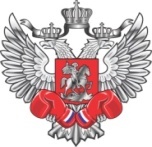 Первенство Российского Студенческого Спортивного Союза по боксу (юноши 16 лет, юниоры 17лет)памяти семикратного Чемпиона РСФСР Мигерова З.Х.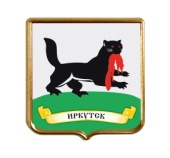 № п/пТерриторияКол-воуч-ковВесовые категории Весовые категории Весовые категории Весовые категории Весовые категории Весовые категории Весовые категории Весовые категории Весовые категории Весовые категории № п/пТерриторияКол-воуч-ков49кг52 кг 56кг60 кг64кг69кг75кг81кг91кг91+кг1.Алтайский3122.Бурятия101311223.Иркутская232234233224.Забайкальский31115.Красноярский116.Новосибирская112313117.Саха (Якутия)41128.Удмуртская11ВСЕГО:5747139476502№ п/пСпортивная квалификацияКол-воуч-ковВесовые категории – мужчиныВесовые категории – мужчиныВесовые категории – мужчиныВесовые категории – мужчиныВесовые категории – мужчиныВесовые категории – мужчиныВесовые категории – мужчиныВесовые категории – мужчиныВесовые категории – мужчиныВесовые категории – мужчины№ п/пСпортивная квалификацияКол-воуч-ков49кг52 кг 56кг60 кг64кг69кг75кг81кг91кг91+кг11 разряд313465234222КМС2613742423ВСЕГО:5747139476502№ п/пГод рожденияГод рожденияКол-воуч-ковВесовые категории – мужчиныВесовые категории – мужчиныВесовые категории – мужчиныВесовые категории – мужчиныВесовые категории – мужчиныВесовые категории – мужчиныВесовые категории – мужчиныВесовые категории – мужчиныВесовые категории – мужчиныВесовые категории – мужчиныВесовые категории – мужчины№ п/пГод рожденияГод рожденияКол-воуч-ков49кг52 кг 56кг60 кг64кг69кг75кг81кг91кг91кг91+кг200120012732574343200220023015824222ВСЕГО:ВСЕГО:57471394765002Первенство Российского Студенческого Спортивного Союза по боксу (юноши 16 лет, юниоры 17лет)памяти семикратного Чемпиона РСФСР Мигерова З.Х.Первенство Российского Студенческого Спортивного Союза по боксу (юноши 16 лет, юниоры 17лет)памяти семикратного Чемпиона РСФСР Мигерова З.Х.Первенство Российского Студенческого Спортивного Союза по боксу (юноши 16 лет, юниоры 17лет)памяти семикратного Чемпиона РСФСР Мигерова З.Х.Первенство Российского Студенческого Спортивного Союза по боксу (юноши 16 лет, юниоры 17лет)памяти семикратного Чемпиона РСФСР Мигерова З.Х.Первенство Российского Студенческого Спортивного Союза по боксу (юноши 16 лет, юниоры 17лет)памяти семикратного Чемпиона РСФСР Мигерова З.Х.Первенство Российского Студенческого Спортивного Союза по боксу (юноши 16 лет, юниоры 17лет)памяти семикратного Чемпиона РСФСР Мигерова З.Х.Первенство Российского Студенческого Спортивного Союза по боксу (юноши 16 лет, юниоры 17лет)памяти семикратного Чемпиона РСФСР Мигерова З.Х.Первенство Российского Студенческого Спортивного Союза по боксу (юноши 16 лет, юниоры 17лет)памяти семикратного Чемпиона РСФСР Мигерова З.Х.Первенство Российского Студенческого Спортивного Союза по боксу (юноши 16 лет, юниоры 17лет)памяти семикратного Чемпиона РСФСР Мигерова З.Х.Первенство Российского Студенческого Спортивного Союза по боксу (юноши 16 лет, юниоры 17лет)памяти семикратного Чемпиона РСФСР Мигерова З.Х.Первенство Российского Студенческого Спортивного Союза по боксу (юноши 16 лет, юниоры 17лет)памяти семикратного Чемпиона РСФСР Мигерова З.Х.№ п/пСпортивная организацияКол-воуч-ковВесовые категории – мужчиныВесовые категории – мужчиныВесовые категории – мужчиныВесовые категории – мужчиныВесовые категории – мужчиныВесовые категории – мужчиныВесовые категории – мужчиныВесовые категории – мужчиныВесовые категории – мужчиныВесовые категории – мужчины№ п/пСпортивная организацияКол-воуч-ков49кг52 кг 56кг60 кг64кг69кг75кг81кг91кг91+кг1СДЮСШОР (СШОР)19125511222ДЮСШ (СШ)03ДРУГИЕ ОРГАНИЗАЦИИ38358436432ВСЕГО:5747139476502- по очкамВО     - 43  - явное преимуществоЯП   -  4- отказ от продолжения бояОТК  -  1 - дисквалификацияДСК  - 0  - невозможность продолжать бойНПБ  - 0  - неявка-нокаутНЯ    -  0НК    -0Первенство Российского Студенческого Спортивного Союза по боксу (юноши 16 лет, юниоры 17лет)памяти семикратного Чемпиона РСФСР Мигерова З.Х.СУПЕРВАЙЗЕР (ТЕХНИЧЕСКИЙ ДЕЛЕГАТ  ФЕДЕРАЦИИ БОКСА РОССИИ)-Малаев РоманВК/МК Красноярск ГЛАВНЫЙ СУДЬЯ СОРЕВНОВАНИЙ-АбдульмановЭдуардВК/МК МоскваМоскваЗАМЕСТИТЕЛЬ ГЛАВНОГО СУДЬИ-ПодопригораРоман ВК/МКРостов- на- ДонуГЛАВНЫЙ СЕКРЕТАРЬ СОРЕВНОВАНИЙ  ПономареваНатальяВКЧита-ББ Коцкий       ИгорьИркутск 1.МотовиловЮрийВК/МКЧелябинск2.МоисеевОлегВК/МКЧита3.АгафоновВалерийВК/МКЧита4. ВысотинИгорьВК/МКЗеленогорск5.ПлесовскийЕвгенийВК/МКУлан-Удэ6. КузнецовКонстантинВК/МКНовосибирск7.ПятыхЕвгенийВКАнгарск8.СтасюкПавелВК/МКБийск9.МогутновСергейВКСанкт-Петербург10.ДандаровБаирМКСеверобайкальск11.МалыхИгорь1кШелехов12.ПятыхЕвгенийВКАнгарск13.СербинСергейВКИркутск14.ТомилинИван1кСаянск15.Савватеев16.ПреловскийЕвгенийАлександр1к1кАнгарскИркутскСУДЕЙСКИЙ      ВСПОМОГАТЕЛЬНЫЙСУДЕЙСКИЙ      ВСПОМОГАТЕЛЬНЫЙСУДЕЙСКИЙ      ВСПОМОГАТЕЛЬНЫЙАППАРАТАППАРАТВРАЧ-БУРЛАКОВ   ДенисИркутскИркутскСУДЬЯ ХРОНОМЕТРИСТ- ИВАНОВА  ЮлияИркутскИркутскСУДЬЯ ХРОНОМЕТРИСТ- ЛЫКОВА ВалерияИркутскИркутскСУДЬЯ ИНФОРМАТОР- КУНЦ ВладимирИркутскИркутскСУДЬЯ ВЫДАЮЩИЙ ПЕРЧАТКИ- КАРПОВИЧ АнастасияИркутскИркутскСУДЬЯ ВЫДАЮЩИЙ ПЕРЧАТКИ-НОВИЦКИЙ АлександрИркутскИркутскПервенство Российского Студенческого Спортивного Союза по боксу (юноши 16 лет, юниоры 17лет)памяти семикратного Чемпиона РСФСР Мигерова З.Х.Первенство Российского Студенческого Спортивного Союза по боксу (юноши 16 лет, юниоры 17лет)памяти семикратного Чемпиона РСФСР Мигерова З.Х.1СУРАДЕЕВ Даниил2001АлтайскийБарнаулСШОРРСССКМС2ВИНОКУРОВ Тит2001Саха ЯкутияЯкутскБОРССС13БЕЛЯЕВ Евгений2002ИркутскаяИркутскБОРССС13ВЕТРОВ Антон2001ИркутскаяБирюсинскБОРССС11КАСИРОВ Алиджон2002НовосибирскаяНовосибирскНУ(К)ОРРСССКМС2ЮРКЕВИЧ Владислав2002ИркутскаяБирюсинскБОРССС13ЧАЩИН Максим2002УдмуртскаяИжевскССШОРРССС13ХАКИМОВ Кылымбек2002НовосибирскаяНовосибирскБОРСССКМС1КИШУЛЬКО Даниил2001ИркутскаяНижнеудинскБОРСССКМС2ПОЛЯНКИН Данил2002НовосибирскаяНовосибирскНУ(К)ОРРСССКМС3АЛЕКСЕЕВ Ян2001Саха ЯкутияЯкутскБОРСССКМС3КЕРИМОВ Шарафхан2002НовосибирскаяНовосибирскБОРСССКМС1МОШКИРЕВ Олег2001ИркутскаяИркутскБОРСССКМС2ШУМЕЙКО Владислав2001АлтайскийБарнаулСШОРРСССКМС3ВОЛОВСКИЙ Руслан2002ИркутскаяЗимаБОРССС13БАГУМЯН Карен2001АлтайскийБарнаулСШОРРССС11БАХТИН Эдуард2002ИркутскаяАнгарскБОРССС12КУБАТОВ Аманбек2001БурятияУлан-УдэРСШОРРСССКМС3ГУРЬЕВ Константин2001НовосибирскаяНовосибирскБОРСССКМС3БОБИЕВ Шахромжон2001ИркутскаяУсть-ИлимскБОРСССКМС1ВУЙЧИЦКИЙ Даниил2002ИркутскаяАнгарскБОРССС12 ШАХБАЗЯН Рубик2001НовосибирскаяНовосибирск    НУ(К)ОРРСССКМС3БЕЛАВИН Артем2001НовосибирскаяНовосибирскБОРСССКМС3САВЧАК Семен2002ИркутскаяВихоревкаБОРССС11ДЖАМУЛАЕВ Юсуп2001НовосибирскаяНовосибирскБОРССС12ИВАНОВ Виктор2002ИркутскаяИркутскБОРССС13ВЕРДЕЛЬМАН Дмитрий2001ИркутскаяИркутскБОРССС13ПОТАПОВ Владислав2001ИркутскаяАнгарскБОРСССКМС1КАВЕРИН Василий2002ИркутскаяИркутскБОРСССКМС2ПЕТРОСЯН Георгий2001ИркутскаяИркутскБОРССС13КОНЕВ Михаил2002Бурятия,Улан -Удэ,РСШОРРССС13ИВАНОВСКИЙ Даниил2001НовосибирскаяБердскБОРССС11ЗУЕВ Владимир2002ИркутскаяИркутскБОРССС12ЦВЕТКОВ Вадим2002ИркутскаяБирюсинскБОРССС1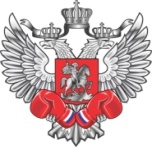 Первенство Российского Студенческого Спортивного Союза по боксу (юноши 16 лет, юниоры 17лет)памяти семикратного Чемпиона РСФСР Мигерова З.Х.            ВЕСОВАЯ КАТЕГОРИЯ  49  кг.            ВЕСОВАЯ КАТЕГОРИЯ  49  кг.            ВЕСОВАЯ КАТЕГОРИЯ  49  кг.            ВЕСОВАЯ КАТЕГОРИЯ  49  кг.1БЕЛЯЕВ Евгений2002Иркутская,Иркутск,БОРССС          1ВИНОКУРОВВИНОКУРОВ2ВИНОКУРОВ Тит20015:05:0Саха Якутия,Якутск,БОРССС          1СУРАДЕЕВ3ВЕТРОВ Антон20015:0Иркутская,Бирюсинск,БОРССС          1СУРАДЕЕВСУРАДЕЕВ4СУРАДЕЕВ Даниил20015:05:0Алтайский,Барнаул,СШОРРССС    КМС                                                                                8 ноября 1400                                                                                8 ноября 1400                                                                                8 ноября 140010 ноября 1200ВЕСОВАЯ КАТЕГОРИЯ   52 кг.ВЕСОВАЯ КАТЕГОРИЯ   52 кг.ВЕСОВАЯ КАТЕГОРИЯ   52 кг.ВЕСОВАЯ КАТЕГОРИЯ   52 кг.7.КАСИРОВ АлиджонКАСИРОВ АлиджонКАСИРОВ АлиджонКАСИРОВ Алиджон20022002Новосибирская,Новосибирск,НУ(К)ОРНовосибирская,Новосибирск,НУ(К)ОРНовосибирская,Новосибирск,НУ(К)ОРНовосибирская,Новосибирск,НУ(К)ОРРССС    КМСРССС    КМСКАСИРОВ1.ПАТРАКОВ ИванПАТРАКОВ ИванПАТРАКОВ ИванПАТРАКОВ Иван20015:0Бурятия, Улан-Удэ,РСШОРБурятия, Улан-Удэ,РСШОРБурятия, Улан-Удэ,РСШОРБурятия, Улан-Удэ,РСШОРРССС КМСЧАЩИНЧАЩИНЧАЩИН2.ЧАЩИН МаксимЧАЩИН МаксимЧАЩИН МаксимЧАЩИН Максим20025:05:05:0Удмуртская,Ижевск,ССШОРУдмуртская,Ижевск,ССШОРУдмуртская,Ижевск,ССШОРУдмуртская,Ижевск,ССШОРРССС      1КАСИРОВ4:13.ЮРКЕВИЧ ВладиславЮРКЕВИЧ ВладиславЮРКЕВИЧ ВладиславЮРКЕВИЧ Владислав2002Иркутская,Бирюсинск,БОИркутская,Бирюсинск,БОИркутская,Бирюсинск,БОИркутская,Бирюсинск,БОРССС     1ЮРКЕВИЧЮРКЕВИЧЮРКЕВИЧ4.ЧИРЦЕВ ВладимирЧИРЦЕВ ВладимирЧИРЦЕВ ВладимирЧИРЦЕВ Владимир20013:23:23:2Иркутская,Ангарск,БОИркутская,Ангарск,БОИркутская,Ангарск,БОИркутская,Ангарск,БОРССС     1ЮРКЕВИЧ4:15.ЛУКИН ЯнЛУКИН ЯнЛУКИН ЯнЛУКИН Ян2002Саха Якутия,Якутск,БОСаха Якутия,Якутск,БОСаха Якутия,Якутск,БОСаха Якутия,Якутск,БОРССС      1ХАКИМОВХАКИМОВХАКИМОВ6.ХАКИМОВ КылымбекХАКИМОВ КылымбекХАКИМОВ КылымбекХАКИМОВ Кылымбек20025:05:05:0Новосибирская,Новосибирск,БОНовосибирская,Новосибирск,БОНовосибирская,Новосибирск,БОНовосибирская,Новосибирск,БОРССС КМС                                                                                           6  ноября 1400      9 ноября 1400         10 ноября 1200Первенство Российского Студенческого Спортивного Союза по боксу (юноши 16 лет, юниоры 17лет)памяти семикратного Чемпиона РСФСР Мигерова З.Х.ВЕСОВАЯ КАТЕГОРИЯ   56  кг.ВЕСОВАЯ КАТЕГОРИЯ   56  кг.ВЕСОВАЯ КАТЕГОРИЯ   56  кг.11.АЛЕКСЕЕВ ЯнАЛЕКСЕЕВ ЯнАЛЕКСЕЕВ Ян2001Саха Якутия,Якутск,БОСаха Якутия,Якутск,БОСаха Якутия,Якутск,БОРССС    КМСАЛЕКСЕЕВАЛЕКСЕЕВ12.БЕСЕДИН ЗахарБЕСЕДИН ЗахарБЕСЕДИН Захар20025:05:0Забайкальский,Чита,СШОРЗабайкальский,Чита,СШОРЗабайкальский,Чита,СШОРРССС    КМСПОЛЯНКИН3:213.УМЕТАЛЫЕВ ЖанжигитУМЕТАЛЫЕВ ЖанжигитУМЕТАЛЫЕВ Жанжигит2001Иркутская,Иркутск,БОИркутская,Иркутск,БОИркутская,Иркутск,БОРССС          1ПОЛЯНКИНПОЛЯНКИН1.ПОЛЯНКИН ДанилПОЛЯНКИН ДанилПОЛЯНКИН Данил200220025:05:0Новосибирская,Новосибирск,НУ(К)ОРНовосибирская,Новосибирск,НУ(К)ОРНовосибирская,Новосибирск,НУ(К)ОРРССС    КМСРССС    КМСПОЛЯНКИН2.  2.МАКСИМОВ СаидМАКСИМОВ СаидМАКСИМОВ Саид200220025:0Саха Якутия,Якутск,БОСаха Якутия,Якутск,БОСаха Якутия,Якутск,БОРССС          1РССС          1КИШУЛЬКО5:03.КЕРИМОВ ШарафханКЕРИМОВ ШарафханКЕРИМОВ Шарафхан20022002Новосибирская,Новосибирск,БОНовосибирская,Новосибирск,БОНовосибирская,Новосибирск,БОРССС    КМСРССС    КМСКЕРИМОВ4.АКУЛАЕВ ВладиславАКУЛАЕВ ВладиславАКУЛАЕВ Владислав20022002ЯП 2рБурятия, Улан-Удэ,РСШОРБурятия, Улан-Удэ,РСШОРБурятия, Улан-Удэ,РСШОРРССС       1РССС       1КЕРИМОВКЕРИМОВ5:05:05.ПРИЖИКОВ ДаниилПРИЖИКОВ ДаниилПРИЖИКОВ Даниил20022002Новосибирская,Новосибирск,БОНовосибирская,Новосибирск,БОНовосибирская,Новосибирск,БОРССС          1РССС          1ПРИЖИКОВ6.ЦЫРЕНОВ АндрейЦЫРЕНОВ АндрейЦЫРЕНОВ Андрей20012001ЯП 2рКИШУЛЬКОБурятия, Улан-Удэ,РСШОРБурятия, Улан-Удэ,РСШОРБурятия, Улан-Удэ,РСШОРРССС       1РССС       15:07.КИШУЛЬКО ДаниилКИШУЛЬКО ДаниилКИШУЛЬКО Даниил20012001Иркутская, Нижнеудинск,БОИркутская, Нижнеудинск,БОИркутская, Нижнеудинск,БОРССС    КМСРССС    КМСКИШУЛЬКО8.ХАЧАТРЯН РусланХАЧАТРЯН РусланХАЧАТРЯН Руслан200220025:0Иркутская,Иркутск,БОИркутская,Иркутск,БОИркутская,Иркутск,БОРССС          1РССС          1КИШУЛЬКОКИШУЛЬКО3:23:29.ЧЕКИН ИванЧЕКИН ИванЧЕКИН Иван20012001Бурятия, Улан-Удэ,РСШОРБурятия, Улан-Удэ,РСШОРБурятия, Улан-Удэ,РСШОРРССС   КМСРССС   КМСТЫЧКОВ10ТЫЧКОВ АртемТЫЧКОВ АртемТЫЧКОВ Артем200120015:0Красноярский,Красноярск,СШОРКрасноярский,Красноярск,СШОРКрасноярский,Красноярск,СШОРРССС    КМСРССС    КМС5  ноября 16005  ноября 16007  ноября 14009  ноября 14009  ноября 140010  ноября 1200Первенство Российского Студенческого Спортивного Союза по боксу (юноши 16 лет, юниоры 17лет)памяти семикратного Чемпиона РСФСР Мигерова З.Х.ВЕСОВАЯ КАТЕГОРИЯ   60  кг.ВЕСОВАЯ КАТЕГОРИЯ   60  кг.ВЕСОВАЯ КАТЕГОРИЯ   60  кг.ВЕСОВАЯ КАТЕГОРИЯ   60  кг.3.ШУМЕЙКО ВладиславШУМЕЙКО ВладиславШУМЕЙКО ВладиславШУМЕЙКО ВладиславШУМЕЙКО Владислав2001Алтайский,Барнаул,СШОРАлтайский,Барнаул,СШОРАлтайский,Барнаул,СШОРАлтайский,Барнаул,СШОРАлтайский,Барнаул,СШОРРССС КМСШУМЕЙКОШУМЕЙКО4.КУЛИКОВ ВасилийКУЛИКОВ ВасилийКУЛИКОВ ВасилийКУЛИКОВ ВасилийКУЛИКОВ Василий20025:05:0Иркутская,Ангарск,БОИркутская,Ангарск,БОИркутская,Ангарск,БОИркутская,Ангарск,БОИркутская,Ангарск,БОРССС     1ШУМЕЙКО5:05.СУХОВ НиколайСУХОВ НиколайСУХОВ НиколайСУХОВ НиколайСУХОВ Николай2001Бурятия, Улан-Удэ,РСШОРБурятия, Улан-Удэ,РСШОРБурятия, Улан-Удэ,РСШОРБурятия, Улан-Удэ,РСШОРБурятия, Улан-Удэ,РСШОРРССС КМСВОЛОВСКИЙВОЛОВСКИЙ6.ВОЛОВСКИЙ РусланВОЛОВСКИЙ РусланВОЛОВСКИЙ РусланВОЛОВСКИЙ РусланВОЛОВСКИЙ Руслан20025:05:0МОШКИРЕВИркутская,Зима,БОИркутская,Зима,БОИркутская,Зима,БОИркутская,Зима,БОИркутская,Зима,БОРССС     15:07.МОШКИРЕВ ОлегМОШКИРЕВ ОлегМОШКИРЕВ ОлегМОШКИРЕВ ОлегМОШКИРЕВ Олег2001Иркутская,Иркутск,БОИркутская,Иркутск,БОИркутская,Иркутск,БОИркутская,Иркутск,БОИркутская,Иркутск,БОРССС КМСМОШКИРЕВМОШКИРЕВ8.ВОЛОЖАНИН АлександрВОЛОЖАНИН АлександрВОЛОЖАНИН АлександрВОЛОЖАНИН АлександрВОЛОЖАНИН Александр20015:05:0Забайкальский,Чита,СШОРЗабайкальский,Чита,СШОРЗабайкальский,Чита,СШОРЗабайкальский,Чита,СШОРЗабайкальский,Чита,СШОРРССС КМСМОШКИРЕВ5:09.ПРОХОРОВ СерегейПРОХОРОВ СерегейПРОХОРОВ СерегейПРОХОРОВ СерегейПРОХОРОВ Серегей2001Иркутская,Иркутск,БОИркутская,Иркутск,БОИркутская,Иркутск,БОИркутская,Иркутск,БОИркутская,Иркутск,БОРССС     1БАГУМЯНБАГУМЯН1.МИРОНОВ ДаниилМИРОНОВ ДаниилМИРОНОВ ДаниилМИРОНОВ Даниил200120015:05:0Удмуртская,Ижевск,ССШОРУдмуртская,Ижевск,ССШОРУдмуртская,Ижевск,ССШОРУдмуртская,Ижевск,ССШОРРССС      1РССС      1БАГУМЯНБАГУМЯН2.БАГУМЯН КаренБАГУМЯН КаренБАГУМЯН КаренБАГУМЯН Карен200120015:05:0Алтайский,Барнаул,СШОРАлтайский,Барнаул,СШОРАлтайский,Барнаул,СШОРАлтайский,Барнаул,СШОРРССС      1РССС      15  ноября 16005  ноября 16005  ноября 16006  ноября 14006  ноября 14008  ноября 14008  ноября 140010  ноября 1200                 ВЕСОВАЯ КАТЕГОРИЯ  64  кг.                 ВЕСОВАЯ КАТЕГОРИЯ  64  кг.                 ВЕСОВАЯ КАТЕГОРИЯ  64  кг.                 ВЕСОВАЯ КАТЕГОРИЯ  64  кг.                 ВЕСОВАЯ КАТЕГОРИЯ  64  кг.1ГУРЬЕВ Константин2001Новосибирская,Новосибирск,БОРССС          1БАХТИН2БАХТИН Эдуард2002ЯП 3 рИркутская,Ангарск,БОРССС         1БАХТИН3БОБИЕВ Шахромжон2001ЯП 2 рИркутская,Усть-Илимск,БОРССС    КМСКУБАТОВ4КУБАТОВ Аманбек20012:3Бурятия, Улан-Удэ,РСШОРРССС   КМС                                                             8 ноября 1400                                                             8 ноября 1400                                                             8 ноября 140010 ноября 120010 ноября 1200Первенство Российского Студенческого Спортивного Союза по боксу (юноши 16 лет, юниоры 17лет)памяти семикратного Чемпиона РСФСР Мигерова З.Х.               ВЕСОВАЯ КАТЕГОРИЯ   69 кг.               ВЕСОВАЯ КАТЕГОРИЯ   69 кг.               ВЕСОВАЯ КАТЕГОРИЯ   69 кг.               ВЕСОВАЯ КАТЕГОРИЯ   69 кг.               ВЕСОВАЯ КАТЕГОРИЯ   69 кг.7.БЕЛАВИН АртемБЕЛАВИН АртемБЕЛАВИН АртемБЕЛАВИН Артем2001Новосибирская,Новосибирск,БОНовосибирская,Новосибирск,БОНовосибирская,Новосибирск,БОНовосибирская,Новосибирск,БОРССС    КМСШАХБАЗЯНШАХБАЗЯН1. ШАХБАЗЯН Рубик ШАХБАЗЯН Рубик ШАХБАЗЯН Рубик ШАХБАЗЯН Рубик20015:05:0Новосибирская,Новосибирск,НУ(К)ОРНовосибирская,Новосибирск,НУ(К)ОРНовосибирская,Новосибирск,НУ(К)ОРНовосибирская,Новосибирск,НУ(К)ОРРССС КМСШАХБАЗЯНШАХБАЗЯН2.ЧЕРНЫХ ИванЧЕРНЫХ ИванЧЕРНЫХ ИванЧЕРНЫХ Иван20025:05:0Иркутская,Ангарск,БОИркутская,Ангарск,БОИркутская,Ангарск,БОИркутская,Ангарск,БОРССС КМСВУЙЧИЦКИЙ5:03.ВУЙЧИЦКИЙ ДаниилВУЙЧИЦКИЙ ДаниилВУЙЧИЦКИЙ ДаниилВУЙЧИЦКИЙ Даниил2002Иркутская,Ангарск,БОИркутская,Ангарск,БОИркутская,Ангарск,БОИркутская,Ангарск,БОРССС     1ВУЙЧИЦКИЙВУЙЧИЦКИЙ4.БАТЕНЕВ ЕгорБАТЕНЕВ ЕгорБАТЕНЕВ ЕгорБАТЕНЕВ Егор20024:14:1Новосибирская,Новосибирск,НУ(К)ОРНовосибирская,Новосибирск,НУ(К)ОРНовосибирская,Новосибирск,НУ(К)ОРНовосибирская,Новосибирск,НУ(К)ОРРССС     1ВУЙЧИЦКИЙВУЙЧИЦКИЙ5:05:05.ЛЮ-ФА-ХУАН ДмитрийЛЮ-ФА-ХУАН ДмитрийЛЮ-ФА-ХУАН ДмитрийЛЮ-ФА-ХУАН Дмитрий2001Забайкальский,Чита,СШОРЗабайкальский,Чита,СШОРЗабайкальский,Чита,СШОРЗабайкальский,Чита,СШОРРССС КМССАВЧАКСАВЧАК6.САВЧАК СеменСАВЧАК СеменСАВЧАК СеменСАВЧАК Семен20025:05:0Иркутская,Вихоревка,БОИркутская,Вихоревка,БОИркутская,Вихоревка,БОИркутская,Вихоревка,БОРССС     1                                                                                          7   ноября 1400      9 ноября 1400         10 ноября 1200ВЕСОВАЯ КАТЕГОРИЯ   75  кг.ВЕСОВАЯ КАТЕГОРИЯ   75  кг.ВЕСОВАЯ КАТЕГОРИЯ   75  кг.ВЕСОВАЯ КАТЕГОРИЯ   75  кг.5.ВЕРДЕЛЬМАН ДмитрийВЕРДЕЛЬМАН ДмитрийВЕРДЕЛЬМАН ДмитрийВЕРДЕЛЬМАН Дмитрий2001Иркутская,Иркутск,БОИркутская,Иркутск,БОИркутская,Иркутск,БОИркутская,Иркутск,БОРССС      1ИВАНОВИВАНОВ6.ИВАНОВ ВикторИВАНОВ ВикторИВАНОВ ВикторИВАНОВ Виктор20025:05:0Иркутская,Иркутск,БОИркутская,Иркутск,БОИркутская,Иркутск,БОИркутская,Иркутск,БОРССС      1ДЖАМУЛАЕВ1.КУРЕНКОВ АлексейКУРЕНКОВ АлексейКУРЕНКОВ Алексей200120015:0Бурятия, Улан-Удэ,РСШОРБурятия, Улан-Удэ,РСШОРБурятия, Улан-Удэ,РСШОРРССС   КМСРССС   КМСДЖАМУЛАЕВДЖАМУЛАЕВ2.ДЖАМУЛАЕВ ЮсупДЖАМУЛАЕВ ЮсупДЖАМУЛАЕВ Юсуп20012001ЯП 2рЯП 2рНовосибирская,Новосибирск,НУ(К)ОРНовосибирская,Новосибирск,НУ(К)ОРНовосибирская,Новосибирск,НУ(К)ОРРССС             1РССС             1ДЖАМУЛАЕВДЖАМУЛАЕВ5:05:03.ПОТАПОВ ВладиславПОТАПОВ ВладиславПОТАПОВ Владислав20012001Иркутская,Ангарск,БОИркутская,Ангарск,БОИркутская,Ангарск,БОРССС      КМСРССС      КМСПОТАПОВПОТАПОВ4.РЕПРИНЕЦ АлександрРЕПРИНЕЦ АлександрРЕПРИНЕЦ Александр20022002ОТК 2рОТК 2рБурятия, Улан-Удэ,РСШОРБурятия, Улан-Удэ,РСШОРБурятия, Улан-Удэ,РСШОРРССС       1РССС       17 ноября 14007 ноября 1400      9 ноября 1400      9 ноября 140010 ноября 120010 ноября 1200Первенство Российского Студенческого Спортивного Союза по боксу (юноши 16 лет, юниоры 17лет)памяти семикратного Чемпиона РСФСР Мигерова З.Х.             ВЕСОВАЯ КАТЕГОРИЯ   81 кг.             ВЕСОВАЯ КАТЕГОРИЯ   81 кг.             ВЕСОВАЯ КАТЕГОРИЯ   81 кг.             ВЕСОВАЯ КАТЕГОРИЯ   81 кг.3.КОНЕВ МихаилКОНЕВ МихаилКОНЕВ МихаилКОНЕВ Михаил20022002Бурятия, Улан-Удэ,РСШОРБурятия, Улан-Удэ,РСШОРБурятия, Улан-Удэ,РСШОРБурятия, Улан-Удэ,РСШОРРССС     1РССС     1ПЕТРОСЯН4.ПЕТРОСЯН ГеоргийПЕТРОСЯН ГеоргийПЕТРОСЯН ГеоргийПЕТРОСЯН Георгий200120015:0Иркутская,Иркутск,БОИркутская,Иркутск,БОИркутская,Иркутск,БОИркутская,Иркутск,БОРССС      1РССС      1КАВЕРИН5:05.ИВАНОВСКИЙ ДаниилИВАНОВСКИЙ ДаниилИВАНОВСКИЙ ДаниилИВАНОВСКИЙ Даниил20012001Новосибирская,Бердск,БОНовосибирская,Бердск,БОНовосибирская,Бердск,БОНовосибирская,Бердск,БОРССС      1РССС      1КАВЕРИН1.ДРУЖИНИН АлександрДРУЖИНИН АлександрДРУЖИНИН АлександрДРУЖИНИН Александр20015:0Бурятия, Улан-Удэ,РСШОРБурятия, Улан-Удэ,РСШОРБурятия, Улан-Удэ,РСШОРБурятия, Улан-Удэ,РСШОРРССС   КМСКАВЕРИНКАВЕРИНКАВЕРИН2.КАВЕРИН ВасилийКАВЕРИН ВасилийКАВЕРИН ВасилийКАВЕРИН Василий20025:05:05:0Иркутская,Иркутск,БОИркутская,Иркутск,БОИркутская,Иркутск,БОИркутская,Иркутск,БО   РССС    КМС5 ноября 1400      8 ноября 1400      8 ноября 1400      8 ноября 140010 ноября 1200        ВЕСОВАЯ КАТЕГОРИЯ +91  кг.        ВЕСОВАЯ КАТЕГОРИЯ +91  кг.        ВЕСОВАЯ КАТЕГОРИЯ +91  кг.ЦВЕТКОВ ВадимЦВЕТКОВ Вадим2002                 Иркутская,Бирюсинск,БО                 Иркутская,Бирюсинск,БОРССС          1ЗУЕВЗУЕВЗУЕВ ВладимирЗУЕВ Владимир20025:05:0                  Иркутская,Иркутск,БО                  Иркутская,Иркутск,БОРССС          110 ноября 1200